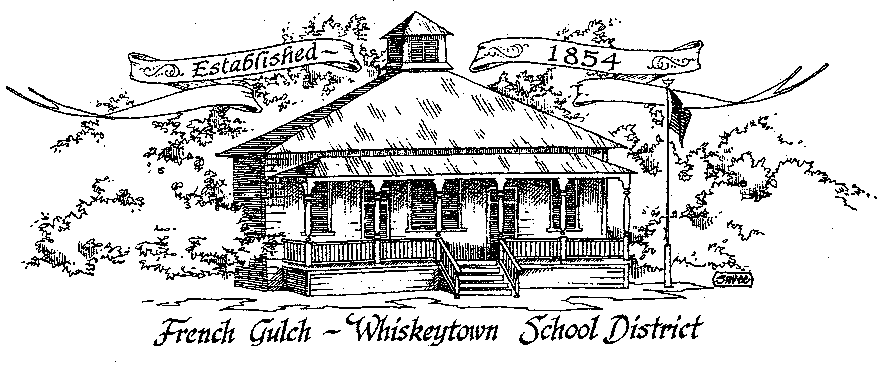 Certificated Position French Gulch-Whiskeytown School   Lower Elementary K-3This position is in a small rural setting. Two aides are assigned to the assignment. Two classrooms are available for instruction adjoined by a center work space. An understanding of Montessori pedagogy is desired but not required.  Starting date: August 15, 2022Contact InformationEducational BackgroundPrevious Related ExperienceReferencesPlease submit with a cover letter of intent and a resume to:mcasey@frenchgulchschool.com or Moira Casey POB 368 French Gulch, CA 96033 NameAddressPhone NumberEmail School College/ UniversityDates AttendedMajorDegree Earned/DatePosition HeldEmployment DatesAssigned Duties Reason for LeavingNameRelationshipContact Number